Рекомендации родителям по развитию читательского интереса у детейПрививайте ребенку интерес к чтению с раннего детстваПокупайте книги, выбирайте книги яркие по оформлению и интересные по содержанию.Систематически читайте ребенку. Это сформирует у него привычку ежедневного общения с книгой.Обсуждайте прочитанную книгу.Рассказывайте ребенку об авторе книги.Если вы читаете книгу, старайтесь прервать чтение на самом увлекательном эпизоде.Рекомендуйте своему ребенку книги своего детства.Устраивайте дома дискуссию по прочитанным книгам.Покупайте по возможности , книги полюбившихся авторов.Воспитывайте бережное отношение к книге.Дарите ребенку книги с дарственной надписью, теплыми пожеланиями. Спустя годы это станет счастливым напоминанием о родном доме, его традициях, родных людях.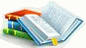 